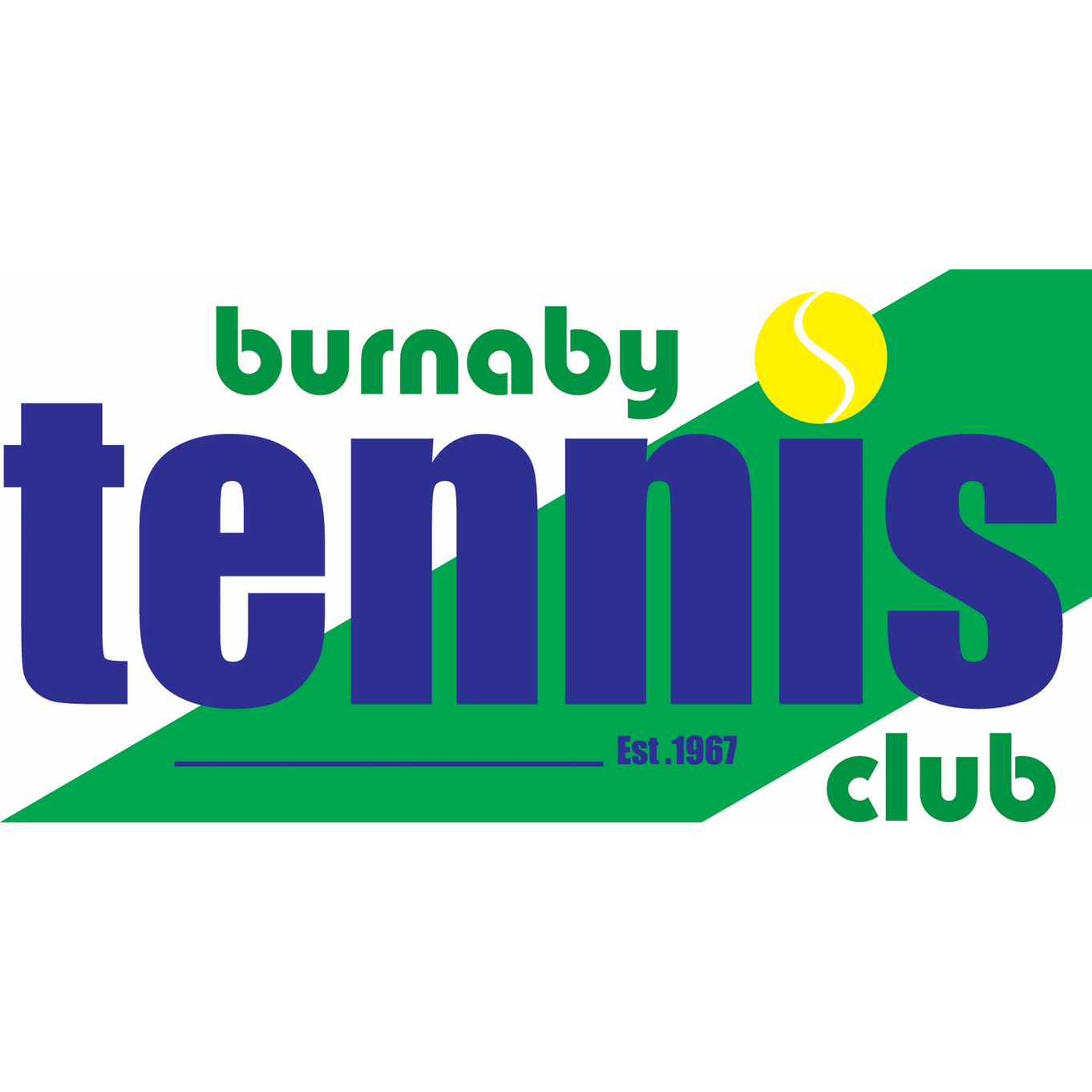   Board Directors Call to Order – 6:00pm – LawrenceApproval of Past Meeting Minutes Approved minutes from Apr 12, 2023 with one small change.General Board Items – Lawrence Civic outreach discussion carried forward to future meeting. Let Lawrence know if you are interested in joining a sub-group to set mission statement, principles, tactics.BTC is no longer under the Parks Dept. We are now under a new part of City of Burnaby – the Lands and Facilities Dept. LK called them but they are still in transition and asked to call back. Diversity Committee – Michelle (Barb, Sat, Jacquie)Seeking ways to enable a balanced intake of new members and help deal with a lack of junior and female members. Burnaby residents have some priority – this will not change given our mandateMotion: Accept the proposed new member intake process as presented - Approved Approved Proposal: 80% Burnaby Residents + 20% other and membership is allocated according to the following priority: Burnaby Residents: 1st to Family Member; 2nd to Junior, 3rd to Women and 4th to whoever is next on the waitlistOther Residents: 1st to Family, 2nd to Junior, 3rd to Women and 4th to whoever is next on the waitlistPriority reviewed every 2 years to determine whether:progress is being made in priority memberships andadjustments need to be made to the priorities Process Recommendations:Implement an online waitlist application formCurrent waitlist must complete online form by deadline date/time Halt new additions to waitlist until deadline date of current applicants has passed (inform new applicants of launch of online application)Launch online application on BTC website by date to be determined.NB: Membership Committee will develop rules to accept new members as an exception.             New BTC System – Greg/Eliza Phase-I (Research & Requirements) is complete. It identified 110 high priority items. Phase- II (Design, Develop, Test & Deploy) has a 4 month schedule and is seeking a budget of $10.6k.  Motion: Authorize up to $11,000 for Phase-II of project to develop a custom booking system – Approved Financials – Lawrence for CraigApr 2023 Results: Surplus $200.6k vs $154.7k Budget, $45.8k above budget- Revenues $505k vs. 430k Budget, $75.0k above budgetWe are missing invoices from Farley for taking the old bubble down ~$15kTwo Covid loans for $60k are outstanding on the books and need re-payment by year end (need to repay $40k; $20k forgiven)Our accounting firm, Smythe, was in the news and suspended by regulator from taking on new public reporting clients. We may need a new accounting firm – TBD    Burnaby Open – NickRuns from June 24 to July 2ndMotion: Approve a budget of $20,000 to run this year’s tournament – Approved.  We have fewer donated items than past years We will not have a full-time referee until the last 2 daysPartnering with Biosteel drinks   Operations – GaryAnts are gone from clubhouse; furnace room cleaned out; Umpires chair orderedNew roof on shed is completedAnnex grade-beam will eventually need repairs  Operations – ElizaMotion: Approve Clubhouse Use & Booking Policy as presented – Approved. Coordinating tournaments – pickleball booked by Burnaby June 2-3; Burnaby Cup Jun 2-10, 2023 Bubble down went well with no major issues. The lights were successfully stored in the wooden/garden sheds located in the locked up furnace compound.Ordered a new tent. Will arrive in time for the BO. Will replace coaching nets and wiring as the current cables are in rough shape. ‘’Outdoor’ coaching nets also ordered to prevent the netting from blowing onto the adjacent court which is a safety issue.Met with organizers of the Burnaby Cup taking place Jun 2-10. They agree to the Clubhouse Rental Agreement – a $1000 deposit and will rent the clubhouse for $1395.  This includes cleaning and supplies, staff on call, and a clubhouse fee.Dealing with mice in janitor closet – repaired access pointBubble Up September 28, 2023Next Meeting Date – June 14, 2023Adjournment Ongoing.Lawrence Kumar – President Sat Gill – Vice President Frank Kusmer – Secretary Craig Watson – Treasurer (Absent)Gary Sutherland – Operations Director Michelle Sing – Women’s League DirectorGreg Rash – Membership Director Nick Lee – Tournament Director Barb Crowley – Social DirectorJas Khera – Director at Large (Absent)Jacquie Breadon – Junior Development Director Brian Vikner – Men’s League Director Eliza Haight – Club ManagerLawrence- Lawrence & Sat will discuss court improvements and outdoor court lighting with Burnaby. They will also meet with the new Director of Parks & Recreation.Sat - Lawrence & Sat will discuss court improvements and outdoor court lighting with Burnaby. They will also meet with the new Director of Parks & Recreation.Craig - Frank- Michelle- Barb -Jas - Jacquie-Peter- Greg- Nick - Gary - Eliza  - Ensure pickleball lines from a Burnaby approved summer pickleball tournament do not permanently mark our courts. - Assess video alternatives inside new bubble and costs All -